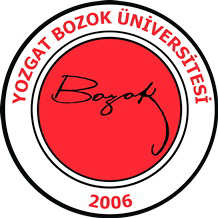 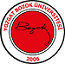 YOZGAT BOZOK ÜNİVERSİTESİTEZSİZ YÜKSEK LİSANS  İŞ AKIŞ ŞEMASISorumluİş Akış Süreciİş Akış Süreciİş Akış Süreciİş Akış Süreciİş Akış Süreciİş Akış Süreciİş Akış Süreciİş Akış SüreciFaaliyetDokümantasyon/Çıktı----TEZSIZ YÜKSEK LISANS İŞ AKIŞ SÜRECITEZSIZ YÜKSEK LISANS İŞ AKIŞ SÜRECITEZSIZ YÜKSEK LISANS İŞ AKIŞ SÜRECITEZSIZ YÜKSEK LISANS İŞ AKIŞ SÜRECITEZSIZ YÜKSEK LISANS İŞ AKIŞ SÜRECI-----ENSTITÜ 
MÜDÜRLÜĞÜENSTITÜ 
MÜDÜRLÜĞÜ, 
ÖĞRENCIDANIŞŞMANÖĞRENCI, 
ANABILIM DALI 
KURULU, 
ENSTITÜ 
YÖNETIM 
KURULUÖĞRENCIÖĞRENCI, 
DANIŞMAN 
ANABILIM DALI 
BAŞKANIENSTITÜ 
YÖNETIM 
KURULUDANIŞMANÖĞRENCI KAYITÖĞRENCI KAYITÖĞRENCI KAYITÖĞRENCI KAYITÖĞRENCI KAYITBaşvurusu Yönetim Kurulu’nca kabul edilen, süresi içinde başvuran ve diğer yükümlülükleri yerine getiren öğrencilerin kaydı yapılır.Anabilim Dalınca ilgili dönem için teklif edilen ve Enstitü tarafından açılan derslere kayıt yapılır.Danışman atanana kadar Anabilim Dalı Başkanı tarafından onaylanır. Seçilecek derslerin kontrolü danışmanın sorumluluğundadır.Öğrenci tercihini belirttiği formu birinci yarıyılsonuna kadar Anabilim Dalı Başkanlığına verir. Anabilim Dalı Kurul Kararı Enstitüye gönderir. Öğrencinin 2 yarıyılda 10 dersi (30 kredi) başarıyla vermesi gerekir. Veremediği dersleri veya yerine belirlenen ders(ler)i yeniden alır.Öğrenci danışmanı ile hazırladığı proje önerisini onaylatarak Enstitüye gönderilmek üzere Anabilim Dalı Başkanlığına teslim eder.Danışman ve Anabilim Dalı Başkanı onaylı proje önerisi Enstitü yönetim kurulunca onaylanırDönem projesini tamamlayan öğrenci hazırladığı projeyi yazım kurallarına uygun şekilde hazırlayıp danışmanına teslim eder.LISANSÜSTÜ EĞITIM 
ÖĞRETIM VE SINAV 
YÖNETMELIĞIOTOMASYONLISANANSÜSTÜ EĞĞITIM 
ÖĞRETIM VE SINAV 
YÖNETMELIĞI
YÖNETIM KURULU KARARILISANSÜSTÜ EĞĞITIM 
ÖĞRETIM VE SINAV 
YÖNETMELIĞI
YÖNETIM KURULU KARARILISANSÜSTÜ EĞITIM 
ÖĞRETIM VE SINAV 
YÖNETMELIĞILISANSÜSTÜ EĞITIM 
ÖĞRETIM VE SINAV 
YÖNETMELIĞIENSTITÜ 
MÜDÜRLÜĞÜENSTITÜ 
MÜDÜRLÜĞÜ, 
ÖĞRENCIDANIŞŞMANÖĞRENCI, 
ANABILIM DALI 
KURULU, 
ENSTITÜ 
YÖNETIM 
KURULUÖĞRENCIÖĞRENCI, 
DANIŞMAN 
ANABILIM DALI 
BAŞKANIENSTITÜ 
YÖNETIM 
KURULUDANIŞMANBaşvurusu Yönetim Kurulu’nca kabul edilen, süresi içinde başvuran ve diğer yükümlülükleri yerine getiren öğrencilerin kaydı yapılır.Anabilim Dalınca ilgili dönem için teklif edilen ve Enstitü tarafından açılan derslere kayıt yapılır.Danışman atanana kadar Anabilim Dalı Başkanı tarafından onaylanır. Seçilecek derslerin kontrolü danışmanın sorumluluğundadır.Öğrenci tercihini belirttiği formu birinci yarıyılsonuna kadar Anabilim Dalı Başkanlığına verir. Anabilim Dalı Kurul Kararı Enstitüye gönderir. Öğrencinin 2 yarıyılda 10 dersi (30 kredi) başarıyla vermesi gerekir. Veremediği dersleri veya yerine belirlenen ders(ler)i yeniden alır.Öğrenci danışmanı ile hazırladığı proje önerisini onaylatarak Enstitüye gönderilmek üzere Anabilim Dalı Başkanlığına teslim eder.Danışman ve Anabilim Dalı Başkanı onaylı proje önerisi Enstitü yönetim kurulunca onaylanırDönem projesini tamamlayan öğrenci hazırladığı projeyi yazım kurallarına uygun şekilde hazırlayıp danışmanına teslim eder.LISANSÜSTÜ EĞITIM 
ÖĞRETIM VE SINAV 
YÖNETMELIĞIOTOMASYONLISANANSÜSTÜ EĞĞITIM 
ÖĞRETIM VE SINAV 
YÖNETMELIĞI
YÖNETIM KURULU KARARILISANSÜSTÜ EĞĞITIM 
ÖĞRETIM VE SINAV 
YÖNETMELIĞI
YÖNETIM KURULU KARARILISANSÜSTÜ EĞITIM 
ÖĞRETIM VE SINAV 
YÖNETMELIĞILISANSÜSTÜ EĞITIM 
ÖĞRETIM VE SINAV 
YÖNETMELIĞIENSTITÜ 
MÜDÜRLÜĞÜENSTITÜ 
MÜDÜRLÜĞÜ, 
ÖĞRENCIDANIŞŞMANÖĞRENCI, 
ANABILIM DALI 
KURULU, 
ENSTITÜ 
YÖNETIM 
KURULUÖĞRENCIÖĞRENCI, 
DANIŞMAN 
ANABILIM DALI 
BAŞKANIENSTITÜ 
YÖNETIM 
KURULUDANIŞMANBaşvurusu Yönetim Kurulu’nca kabul edilen, süresi içinde başvuran ve diğer yükümlülükleri yerine getiren öğrencilerin kaydı yapılır.Anabilim Dalınca ilgili dönem için teklif edilen ve Enstitü tarafından açılan derslere kayıt yapılır.Danışman atanana kadar Anabilim Dalı Başkanı tarafından onaylanır. Seçilecek derslerin kontrolü danışmanın sorumluluğundadır.Öğrenci tercihini belirttiği formu birinci yarıyılsonuna kadar Anabilim Dalı Başkanlığına verir. Anabilim Dalı Kurul Kararı Enstitüye gönderir. Öğrencinin 2 yarıyılda 10 dersi (30 kredi) başarıyla vermesi gerekir. Veremediği dersleri veya yerine belirlenen ders(ler)i yeniden alır.Öğrenci danışmanı ile hazırladığı proje önerisini onaylatarak Enstitüye gönderilmek üzere Anabilim Dalı Başkanlığına teslim eder.Danışman ve Anabilim Dalı Başkanı onaylı proje önerisi Enstitü yönetim kurulunca onaylanırDönem projesini tamamlayan öğrenci hazırladığı projeyi yazım kurallarına uygun şekilde hazırlayıp danışmanına teslim eder.LISANSÜSTÜ EĞITIM 
ÖĞRETIM VE SINAV 
YÖNETMELIĞIOTOMASYONLISANANSÜSTÜ EĞĞITIM 
ÖĞRETIM VE SINAV 
YÖNETMELIĞI
YÖNETIM KURULU KARARILISANSÜSTÜ EĞĞITIM 
ÖĞRETIM VE SINAV 
YÖNETMELIĞI
YÖNETIM KURULU KARARILISANSÜSTÜ EĞITIM 
ÖĞRETIM VE SINAV 
YÖNETMELIĞILISANSÜSTÜ EĞITIM 
ÖĞRETIM VE SINAV 
YÖNETMELIĞIENSTITÜ 
MÜDÜRLÜĞÜENSTITÜ 
MÜDÜRLÜĞÜ, 
ÖĞRENCIDANIŞŞMANÖĞRENCI, 
ANABILIM DALI 
KURULU, 
ENSTITÜ 
YÖNETIM 
KURULUÖĞRENCIÖĞRENCI, 
DANIŞMAN 
ANABILIM DALI 
BAŞKANIENSTITÜ 
YÖNETIM 
KURULUDANIŞMANDERS KAYITDERS KAYITDERS KAYITDERS KAYITDERS KAYITBaşvurusu Yönetim Kurulu’nca kabul edilen, süresi içinde başvuran ve diğer yükümlülükleri yerine getiren öğrencilerin kaydı yapılır.Anabilim Dalınca ilgili dönem için teklif edilen ve Enstitü tarafından açılan derslere kayıt yapılır.Danışman atanana kadar Anabilim Dalı Başkanı tarafından onaylanır. Seçilecek derslerin kontrolü danışmanın sorumluluğundadır.Öğrenci tercihini belirttiği formu birinci yarıyılsonuna kadar Anabilim Dalı Başkanlığına verir. Anabilim Dalı Kurul Kararı Enstitüye gönderir. Öğrencinin 2 yarıyılda 10 dersi (30 kredi) başarıyla vermesi gerekir. Veremediği dersleri veya yerine belirlenen ders(ler)i yeniden alır.Öğrenci danışmanı ile hazırladığı proje önerisini onaylatarak Enstitüye gönderilmek üzere Anabilim Dalı Başkanlığına teslim eder.Danışman ve Anabilim Dalı Başkanı onaylı proje önerisi Enstitü yönetim kurulunca onaylanırDönem projesini tamamlayan öğrenci hazırladığı projeyi yazım kurallarına uygun şekilde hazırlayıp danışmanına teslim eder.LISANSÜSTÜ EĞITIM 
ÖĞRETIM VE SINAV 
YÖNETMELIĞIOTOMASYONLISANANSÜSTÜ EĞĞITIM 
ÖĞRETIM VE SINAV 
YÖNETMELIĞI
YÖNETIM KURULU KARARILISANSÜSTÜ EĞĞITIM 
ÖĞRETIM VE SINAV 
YÖNETMELIĞI
YÖNETIM KURULU KARARILISANSÜSTÜ EĞITIM 
ÖĞRETIM VE SINAV 
YÖNETMELIĞILISANSÜSTÜ EĞITIM 
ÖĞRETIM VE SINAV 
YÖNETMELIĞIENSTITÜ 
MÜDÜRLÜĞÜENSTITÜ 
MÜDÜRLÜĞÜ, 
ÖĞRENCIDANIŞŞMANÖĞRENCI, 
ANABILIM DALI 
KURULU, 
ENSTITÜ 
YÖNETIM 
KURULUÖĞRENCIÖĞRENCI, 
DANIŞMAN 
ANABILIM DALI 
BAŞKANIENSTITÜ 
YÖNETIM 
KURULUDANIŞMANBaşvurusu Yönetim Kurulu’nca kabul edilen, süresi içinde başvuran ve diğer yükümlülükleri yerine getiren öğrencilerin kaydı yapılır.Anabilim Dalınca ilgili dönem için teklif edilen ve Enstitü tarafından açılan derslere kayıt yapılır.Danışman atanana kadar Anabilim Dalı Başkanı tarafından onaylanır. Seçilecek derslerin kontrolü danışmanın sorumluluğundadır.Öğrenci tercihini belirttiği formu birinci yarıyılsonuna kadar Anabilim Dalı Başkanlığına verir. Anabilim Dalı Kurul Kararı Enstitüye gönderir. Öğrencinin 2 yarıyılda 10 dersi (30 kredi) başarıyla vermesi gerekir. Veremediği dersleri veya yerine belirlenen ders(ler)i yeniden alır.Öğrenci danışmanı ile hazırladığı proje önerisini onaylatarak Enstitüye gönderilmek üzere Anabilim Dalı Başkanlığına teslim eder.Danışman ve Anabilim Dalı Başkanı onaylı proje önerisi Enstitü yönetim kurulunca onaylanırDönem projesini tamamlayan öğrenci hazırladığı projeyi yazım kurallarına uygun şekilde hazırlayıp danışmanına teslim eder.LISANSÜSTÜ EĞITIM 
ÖĞRETIM VE SINAV 
YÖNETMELIĞIOTOMASYONLISANANSÜSTÜ EĞĞITIM 
ÖĞRETIM VE SINAV 
YÖNETMELIĞI
YÖNETIM KURULU KARARILISANSÜSTÜ EĞĞITIM 
ÖĞRETIM VE SINAV 
YÖNETMELIĞI
YÖNETIM KURULU KARARILISANSÜSTÜ EĞITIM 
ÖĞRETIM VE SINAV 
YÖNETMELIĞILISANSÜSTÜ EĞITIM 
ÖĞRETIM VE SINAV 
YÖNETMELIĞIENSTITÜ 
MÜDÜRLÜĞÜENSTITÜ 
MÜDÜRLÜĞÜ, 
ÖĞRENCIDANIŞŞMANÖĞRENCI, 
ANABILIM DALI 
KURULU, 
ENSTITÜ 
YÖNETIM 
KURULUÖĞRENCIÖĞRENCI, 
DANIŞMAN 
ANABILIM DALI 
BAŞKANIENSTITÜ 
YÖNETIM 
KURULUDANIŞMANBaşvurusu Yönetim Kurulu’nca kabul edilen, süresi içinde başvuran ve diğer yükümlülükleri yerine getiren öğrencilerin kaydı yapılır.Anabilim Dalınca ilgili dönem için teklif edilen ve Enstitü tarafından açılan derslere kayıt yapılır.Danışman atanana kadar Anabilim Dalı Başkanı tarafından onaylanır. Seçilecek derslerin kontrolü danışmanın sorumluluğundadır.Öğrenci tercihini belirttiği formu birinci yarıyılsonuna kadar Anabilim Dalı Başkanlığına verir. Anabilim Dalı Kurul Kararı Enstitüye gönderir. Öğrencinin 2 yarıyılda 10 dersi (30 kredi) başarıyla vermesi gerekir. Veremediği dersleri veya yerine belirlenen ders(ler)i yeniden alır.Öğrenci danışmanı ile hazırladığı proje önerisini onaylatarak Enstitüye gönderilmek üzere Anabilim Dalı Başkanlığına teslim eder.Danışman ve Anabilim Dalı Başkanı onaylı proje önerisi Enstitü yönetim kurulunca onaylanırDönem projesini tamamlayan öğrenci hazırladığı projeyi yazım kurallarına uygun şekilde hazırlayıp danışmanına teslim eder.LISANSÜSTÜ EĞITIM 
ÖĞRETIM VE SINAV 
YÖNETMELIĞIOTOMASYONLISANANSÜSTÜ EĞĞITIM 
ÖĞRETIM VE SINAV 
YÖNETMELIĞI
YÖNETIM KURULU KARARILISANSÜSTÜ EĞĞITIM 
ÖĞRETIM VE SINAV 
YÖNETMELIĞI
YÖNETIM KURULU KARARILISANSÜSTÜ EĞITIM 
ÖĞRETIM VE SINAV 
YÖNETMELIĞILISANSÜSTÜ EĞITIM 
ÖĞRETIM VE SINAV 
YÖNETMELIĞIENSTITÜ 
MÜDÜRLÜĞÜENSTITÜ 
MÜDÜRLÜĞÜ, 
ÖĞRENCIDANIŞŞMANÖĞRENCI, 
ANABILIM DALI 
KURULU, 
ENSTITÜ 
YÖNETIM 
KURULUÖĞRENCIÖĞRENCI, 
DANIŞMAN 
ANABILIM DALI 
BAŞKANIENSTITÜ 
YÖNETIM 
KURULUDANIŞMANDERS ONAYIDERS ONAYIDERS ONAYIDERS ONAYIDERS ONAYIBaşvurusu Yönetim Kurulu’nca kabul edilen, süresi içinde başvuran ve diğer yükümlülükleri yerine getiren öğrencilerin kaydı yapılır.Anabilim Dalınca ilgili dönem için teklif edilen ve Enstitü tarafından açılan derslere kayıt yapılır.Danışman atanana kadar Anabilim Dalı Başkanı tarafından onaylanır. Seçilecek derslerin kontrolü danışmanın sorumluluğundadır.Öğrenci tercihini belirttiği formu birinci yarıyılsonuna kadar Anabilim Dalı Başkanlığına verir. Anabilim Dalı Kurul Kararı Enstitüye gönderir. Öğrencinin 2 yarıyılda 10 dersi (30 kredi) başarıyla vermesi gerekir. Veremediği dersleri veya yerine belirlenen ders(ler)i yeniden alır.Öğrenci danışmanı ile hazırladığı proje önerisini onaylatarak Enstitüye gönderilmek üzere Anabilim Dalı Başkanlığına teslim eder.Danışman ve Anabilim Dalı Başkanı onaylı proje önerisi Enstitü yönetim kurulunca onaylanırDönem projesini tamamlayan öğrenci hazırladığı projeyi yazım kurallarına uygun şekilde hazırlayıp danışmanına teslim eder.LISANSÜSTÜ EĞITIM 
ÖĞRETIM VE SINAV 
YÖNETMELIĞIOTOMASYONLISANANSÜSTÜ EĞĞITIM 
ÖĞRETIM VE SINAV 
YÖNETMELIĞI
YÖNETIM KURULU KARARILISANSÜSTÜ EĞĞITIM 
ÖĞRETIM VE SINAV 
YÖNETMELIĞI
YÖNETIM KURULU KARARILISANSÜSTÜ EĞITIM 
ÖĞRETIM VE SINAV 
YÖNETMELIĞILISANSÜSTÜ EĞITIM 
ÖĞRETIM VE SINAV 
YÖNETMELIĞIENSTITÜ 
MÜDÜRLÜĞÜENSTITÜ 
MÜDÜRLÜĞÜ, 
ÖĞRENCIDANIŞŞMANÖĞRENCI, 
ANABILIM DALI 
KURULU, 
ENSTITÜ 
YÖNETIM 
KURULUÖĞRENCIÖĞRENCI, 
DANIŞMAN 
ANABILIM DALI 
BAŞKANIENSTITÜ 
YÖNETIM 
KURULUDANIŞMANBaşvurusu Yönetim Kurulu’nca kabul edilen, süresi içinde başvuran ve diğer yükümlülükleri yerine getiren öğrencilerin kaydı yapılır.Anabilim Dalınca ilgili dönem için teklif edilen ve Enstitü tarafından açılan derslere kayıt yapılır.Danışman atanana kadar Anabilim Dalı Başkanı tarafından onaylanır. Seçilecek derslerin kontrolü danışmanın sorumluluğundadır.Öğrenci tercihini belirttiği formu birinci yarıyılsonuna kadar Anabilim Dalı Başkanlığına verir. Anabilim Dalı Kurul Kararı Enstitüye gönderir. Öğrencinin 2 yarıyılda 10 dersi (30 kredi) başarıyla vermesi gerekir. Veremediği dersleri veya yerine belirlenen ders(ler)i yeniden alır.Öğrenci danışmanı ile hazırladığı proje önerisini onaylatarak Enstitüye gönderilmek üzere Anabilim Dalı Başkanlığına teslim eder.Danışman ve Anabilim Dalı Başkanı onaylı proje önerisi Enstitü yönetim kurulunca onaylanırDönem projesini tamamlayan öğrenci hazırladığı projeyi yazım kurallarına uygun şekilde hazırlayıp danışmanına teslim eder.LISANSÜSTÜ EĞITIM 
ÖĞRETIM VE SINAV 
YÖNETMELIĞIOTOMASYONLISANANSÜSTÜ EĞĞITIM 
ÖĞRETIM VE SINAV 
YÖNETMELIĞI
YÖNETIM KURULU KARARILISANSÜSTÜ EĞĞITIM 
ÖĞRETIM VE SINAV 
YÖNETMELIĞI
YÖNETIM KURULU KARARILISANSÜSTÜ EĞITIM 
ÖĞRETIM VE SINAV 
YÖNETMELIĞILISANSÜSTÜ EĞITIM 
ÖĞRETIM VE SINAV 
YÖNETMELIĞIENSTITÜ 
MÜDÜRLÜĞÜENSTITÜ 
MÜDÜRLÜĞÜ, 
ÖĞRENCIDANIŞŞMANÖĞRENCI, 
ANABILIM DALI 
KURULU, 
ENSTITÜ 
YÖNETIM 
KURULUÖĞRENCIÖĞRENCI, 
DANIŞMAN 
ANABILIM DALI 
BAŞKANIENSTITÜ 
YÖNETIM 
KURULUDANIŞMANBaşvurusu Yönetim Kurulu’nca kabul edilen, süresi içinde başvuran ve diğer yükümlülükleri yerine getiren öğrencilerin kaydı yapılır.Anabilim Dalınca ilgili dönem için teklif edilen ve Enstitü tarafından açılan derslere kayıt yapılır.Danışman atanana kadar Anabilim Dalı Başkanı tarafından onaylanır. Seçilecek derslerin kontrolü danışmanın sorumluluğundadır.Öğrenci tercihini belirttiği formu birinci yarıyılsonuna kadar Anabilim Dalı Başkanlığına verir. Anabilim Dalı Kurul Kararı Enstitüye gönderir. Öğrencinin 2 yarıyılda 10 dersi (30 kredi) başarıyla vermesi gerekir. Veremediği dersleri veya yerine belirlenen ders(ler)i yeniden alır.Öğrenci danışmanı ile hazırladığı proje önerisini onaylatarak Enstitüye gönderilmek üzere Anabilim Dalı Başkanlığına teslim eder.Danışman ve Anabilim Dalı Başkanı onaylı proje önerisi Enstitü yönetim kurulunca onaylanırDönem projesini tamamlayan öğrenci hazırladığı projeyi yazım kurallarına uygun şekilde hazırlayıp danışmanına teslim eder.LISANSÜSTÜ EĞITIM 
ÖĞRETIM VE SINAV 
YÖNETMELIĞIOTOMASYONLISANANSÜSTÜ EĞĞITIM 
ÖĞRETIM VE SINAV 
YÖNETMELIĞI
YÖNETIM KURULU KARARILISANSÜSTÜ EĞĞITIM 
ÖĞRETIM VE SINAV 
YÖNETMELIĞI
YÖNETIM KURULU KARARILISANSÜSTÜ EĞITIM 
ÖĞRETIM VE SINAV 
YÖNETMELIĞILISANSÜSTÜ EĞITIM 
ÖĞRETIM VE SINAV 
YÖNETMELIĞIENSTITÜ 
MÜDÜRLÜĞÜENSTITÜ 
MÜDÜRLÜĞÜ, 
ÖĞRENCIDANIŞŞMANÖĞRENCI, 
ANABILIM DALI 
KURULU, 
ENSTITÜ 
YÖNETIM 
KURULUÖĞRENCIÖĞRENCI, 
DANIŞMAN 
ANABILIM DALI 
BAŞKANIENSTITÜ 
YÖNETIM 
KURULUDANIŞMANDANIŞMAN ATANMASIDANIŞMAN ATANMASIDANIŞMAN ATANMASIDANIŞMAN ATANMASIDANIŞMAN ATANMASIBaşvurusu Yönetim Kurulu’nca kabul edilen, süresi içinde başvuran ve diğer yükümlülükleri yerine getiren öğrencilerin kaydı yapılır.Anabilim Dalınca ilgili dönem için teklif edilen ve Enstitü tarafından açılan derslere kayıt yapılır.Danışman atanana kadar Anabilim Dalı Başkanı tarafından onaylanır. Seçilecek derslerin kontrolü danışmanın sorumluluğundadır.Öğrenci tercihini belirttiği formu birinci yarıyılsonuna kadar Anabilim Dalı Başkanlığına verir. Anabilim Dalı Kurul Kararı Enstitüye gönderir. Öğrencinin 2 yarıyılda 10 dersi (30 kredi) başarıyla vermesi gerekir. Veremediği dersleri veya yerine belirlenen ders(ler)i yeniden alır.Öğrenci danışmanı ile hazırladığı proje önerisini onaylatarak Enstitüye gönderilmek üzere Anabilim Dalı Başkanlığına teslim eder.Danışman ve Anabilim Dalı Başkanı onaylı proje önerisi Enstitü yönetim kurulunca onaylanırDönem projesini tamamlayan öğrenci hazırladığı projeyi yazım kurallarına uygun şekilde hazırlayıp danışmanına teslim eder.LISANSÜSTÜ EĞITIM 
ÖĞRETIM VE SINAV 
YÖNETMELIĞIOTOMASYONLISANANSÜSTÜ EĞĞITIM 
ÖĞRETIM VE SINAV 
YÖNETMELIĞI
YÖNETIM KURULU KARARILISANSÜSTÜ EĞĞITIM 
ÖĞRETIM VE SINAV 
YÖNETMELIĞI
YÖNETIM KURULU KARARILISANSÜSTÜ EĞITIM 
ÖĞRETIM VE SINAV 
YÖNETMELIĞILISANSÜSTÜ EĞITIM 
ÖĞRETIM VE SINAV 
YÖNETMELIĞIENSTITÜ 
MÜDÜRLÜĞÜENSTITÜ 
MÜDÜRLÜĞÜ, 
ÖĞRENCIDANIŞŞMANÖĞRENCI, 
ANABILIM DALI 
KURULU, 
ENSTITÜ 
YÖNETIM 
KURULUÖĞRENCIÖĞRENCI, 
DANIŞMAN 
ANABILIM DALI 
BAŞKANIENSTITÜ 
YÖNETIM 
KURULUDANIŞMANBaşvurusu Yönetim Kurulu’nca kabul edilen, süresi içinde başvuran ve diğer yükümlülükleri yerine getiren öğrencilerin kaydı yapılır.Anabilim Dalınca ilgili dönem için teklif edilen ve Enstitü tarafından açılan derslere kayıt yapılır.Danışman atanana kadar Anabilim Dalı Başkanı tarafından onaylanır. Seçilecek derslerin kontrolü danışmanın sorumluluğundadır.Öğrenci tercihini belirttiği formu birinci yarıyılsonuna kadar Anabilim Dalı Başkanlığına verir. Anabilim Dalı Kurul Kararı Enstitüye gönderir. Öğrencinin 2 yarıyılda 10 dersi (30 kredi) başarıyla vermesi gerekir. Veremediği dersleri veya yerine belirlenen ders(ler)i yeniden alır.Öğrenci danışmanı ile hazırladığı proje önerisini onaylatarak Enstitüye gönderilmek üzere Anabilim Dalı Başkanlığına teslim eder.Danışman ve Anabilim Dalı Başkanı onaylı proje önerisi Enstitü yönetim kurulunca onaylanırDönem projesini tamamlayan öğrenci hazırladığı projeyi yazım kurallarına uygun şekilde hazırlayıp danışmanına teslim eder.LISANSÜSTÜ EĞITIM 
ÖĞRETIM VE SINAV 
YÖNETMELIĞIOTOMASYONLISANANSÜSTÜ EĞĞITIM 
ÖĞRETIM VE SINAV 
YÖNETMELIĞI
YÖNETIM KURULU KARARILISANSÜSTÜ EĞĞITIM 
ÖĞRETIM VE SINAV 
YÖNETMELIĞI
YÖNETIM KURULU KARARILISANSÜSTÜ EĞITIM 
ÖĞRETIM VE SINAV 
YÖNETMELIĞILISANSÜSTÜ EĞITIM 
ÖĞRETIM VE SINAV 
YÖNETMELIĞIENSTITÜ 
MÜDÜRLÜĞÜENSTITÜ 
MÜDÜRLÜĞÜ, 
ÖĞRENCIDANIŞŞMANÖĞRENCI, 
ANABILIM DALI 
KURULU, 
ENSTITÜ 
YÖNETIM 
KURULUÖĞRENCIÖĞRENCI, 
DANIŞMAN 
ANABILIM DALI 
BAŞKANIENSTITÜ 
YÖNETIM 
KURULUDANIŞMANBaşvurusu Yönetim Kurulu’nca kabul edilen, süresi içinde başvuran ve diğer yükümlülükleri yerine getiren öğrencilerin kaydı yapılır.Anabilim Dalınca ilgili dönem için teklif edilen ve Enstitü tarafından açılan derslere kayıt yapılır.Danışman atanana kadar Anabilim Dalı Başkanı tarafından onaylanır. Seçilecek derslerin kontrolü danışmanın sorumluluğundadır.Öğrenci tercihini belirttiği formu birinci yarıyılsonuna kadar Anabilim Dalı Başkanlığına verir. Anabilim Dalı Kurul Kararı Enstitüye gönderir. Öğrencinin 2 yarıyılda 10 dersi (30 kredi) başarıyla vermesi gerekir. Veremediği dersleri veya yerine belirlenen ders(ler)i yeniden alır.Öğrenci danışmanı ile hazırladığı proje önerisini onaylatarak Enstitüye gönderilmek üzere Anabilim Dalı Başkanlığına teslim eder.Danışman ve Anabilim Dalı Başkanı onaylı proje önerisi Enstitü yönetim kurulunca onaylanırDönem projesini tamamlayan öğrenci hazırladığı projeyi yazım kurallarına uygun şekilde hazırlayıp danışmanına teslim eder.LISANSÜSTÜ EĞITIM 
ÖĞRETIM VE SINAV 
YÖNETMELIĞIOTOMASYONLISANANSÜSTÜ EĞĞITIM 
ÖĞRETIM VE SINAV 
YÖNETMELIĞI
YÖNETIM KURULU KARARILISANSÜSTÜ EĞĞITIM 
ÖĞRETIM VE SINAV 
YÖNETMELIĞI
YÖNETIM KURULU KARARILISANSÜSTÜ EĞITIM 
ÖĞRETIM VE SINAV 
YÖNETMELIĞILISANSÜSTÜ EĞITIM 
ÖĞRETIM VE SINAV 
YÖNETMELIĞIENSTITÜ 
MÜDÜRLÜĞÜENSTITÜ 
MÜDÜRLÜĞÜ, 
ÖĞRENCIDANIŞŞMANÖĞRENCI, 
ANABILIM DALI 
KURULU, 
ENSTITÜ 
YÖNETIM 
KURULUÖĞRENCIÖĞRENCI, 
DANIŞMAN 
ANABILIM DALI 
BAŞKANIENSTITÜ 
YÖNETIM 
KURULUDANIŞMANDERSLERIN TAMAMLANMASIDERSLERIN TAMAMLANMASIDERSLERIN TAMAMLANMASIDERSLERIN TAMAMLANMASIDERSLERIN TAMAMLANMASIBaşvurusu Yönetim Kurulu’nca kabul edilen, süresi içinde başvuran ve diğer yükümlülükleri yerine getiren öğrencilerin kaydı yapılır.Anabilim Dalınca ilgili dönem için teklif edilen ve Enstitü tarafından açılan derslere kayıt yapılır.Danışman atanana kadar Anabilim Dalı Başkanı tarafından onaylanır. Seçilecek derslerin kontrolü danışmanın sorumluluğundadır.Öğrenci tercihini belirttiği formu birinci yarıyılsonuna kadar Anabilim Dalı Başkanlığına verir. Anabilim Dalı Kurul Kararı Enstitüye gönderir. Öğrencinin 2 yarıyılda 10 dersi (30 kredi) başarıyla vermesi gerekir. Veremediği dersleri veya yerine belirlenen ders(ler)i yeniden alır.Öğrenci danışmanı ile hazırladığı proje önerisini onaylatarak Enstitüye gönderilmek üzere Anabilim Dalı Başkanlığına teslim eder.Danışman ve Anabilim Dalı Başkanı onaylı proje önerisi Enstitü yönetim kurulunca onaylanırDönem projesini tamamlayan öğrenci hazırladığı projeyi yazım kurallarına uygun şekilde hazırlayıp danışmanına teslim eder.LISANSÜSTÜ EĞITIM 
ÖĞRETIM VE SINAV 
YÖNETMELIĞIOTOMASYONLISANANSÜSTÜ EĞĞITIM 
ÖĞRETIM VE SINAV 
YÖNETMELIĞI
YÖNETIM KURULU KARARILISANSÜSTÜ EĞĞITIM 
ÖĞRETIM VE SINAV 
YÖNETMELIĞI
YÖNETIM KURULU KARARILISANSÜSTÜ EĞITIM 
ÖĞRETIM VE SINAV 
YÖNETMELIĞILISANSÜSTÜ EĞITIM 
ÖĞRETIM VE SINAV 
YÖNETMELIĞIENSTITÜ 
MÜDÜRLÜĞÜENSTITÜ 
MÜDÜRLÜĞÜ, 
ÖĞRENCIDANIŞŞMANÖĞRENCI, 
ANABILIM DALI 
KURULU, 
ENSTITÜ 
YÖNETIM 
KURULUÖĞRENCIÖĞRENCI, 
DANIŞMAN 
ANABILIM DALI 
BAŞKANIENSTITÜ 
YÖNETIM 
KURULUDANIŞMANBaşvurusu Yönetim Kurulu’nca kabul edilen, süresi içinde başvuran ve diğer yükümlülükleri yerine getiren öğrencilerin kaydı yapılır.Anabilim Dalınca ilgili dönem için teklif edilen ve Enstitü tarafından açılan derslere kayıt yapılır.Danışman atanana kadar Anabilim Dalı Başkanı tarafından onaylanır. Seçilecek derslerin kontrolü danışmanın sorumluluğundadır.Öğrenci tercihini belirttiği formu birinci yarıyılsonuna kadar Anabilim Dalı Başkanlığına verir. Anabilim Dalı Kurul Kararı Enstitüye gönderir. Öğrencinin 2 yarıyılda 10 dersi (30 kredi) başarıyla vermesi gerekir. Veremediği dersleri veya yerine belirlenen ders(ler)i yeniden alır.Öğrenci danışmanı ile hazırladığı proje önerisini onaylatarak Enstitüye gönderilmek üzere Anabilim Dalı Başkanlığına teslim eder.Danışman ve Anabilim Dalı Başkanı onaylı proje önerisi Enstitü yönetim kurulunca onaylanırDönem projesini tamamlayan öğrenci hazırladığı projeyi yazım kurallarına uygun şekilde hazırlayıp danışmanına teslim eder.LISANSÜSTÜ EĞITIM 
ÖĞRETIM VE SINAV 
YÖNETMELIĞIOTOMASYONLISANANSÜSTÜ EĞĞITIM 
ÖĞRETIM VE SINAV 
YÖNETMELIĞI
YÖNETIM KURULU KARARILISANSÜSTÜ EĞĞITIM 
ÖĞRETIM VE SINAV 
YÖNETMELIĞI
YÖNETIM KURULU KARARILISANSÜSTÜ EĞITIM 
ÖĞRETIM VE SINAV 
YÖNETMELIĞILISANSÜSTÜ EĞITIM 
ÖĞRETIM VE SINAV 
YÖNETMELIĞIENSTITÜ 
MÜDÜRLÜĞÜENSTITÜ 
MÜDÜRLÜĞÜ, 
ÖĞRENCIDANIŞŞMANÖĞRENCI, 
ANABILIM DALI 
KURULU, 
ENSTITÜ 
YÖNETIM 
KURULUÖĞRENCIÖĞRENCI, 
DANIŞMAN 
ANABILIM DALI 
BAŞKANIENSTITÜ 
YÖNETIM 
KURULUDANIŞMANBaşvurusu Yönetim Kurulu’nca kabul edilen, süresi içinde başvuran ve diğer yükümlülükleri yerine getiren öğrencilerin kaydı yapılır.Anabilim Dalınca ilgili dönem için teklif edilen ve Enstitü tarafından açılan derslere kayıt yapılır.Danışman atanana kadar Anabilim Dalı Başkanı tarafından onaylanır. Seçilecek derslerin kontrolü danışmanın sorumluluğundadır.Öğrenci tercihini belirttiği formu birinci yarıyılsonuna kadar Anabilim Dalı Başkanlığına verir. Anabilim Dalı Kurul Kararı Enstitüye gönderir. Öğrencinin 2 yarıyılda 10 dersi (30 kredi) başarıyla vermesi gerekir. Veremediği dersleri veya yerine belirlenen ders(ler)i yeniden alır.Öğrenci danışmanı ile hazırladığı proje önerisini onaylatarak Enstitüye gönderilmek üzere Anabilim Dalı Başkanlığına teslim eder.Danışman ve Anabilim Dalı Başkanı onaylı proje önerisi Enstitü yönetim kurulunca onaylanırDönem projesini tamamlayan öğrenci hazırladığı projeyi yazım kurallarına uygun şekilde hazırlayıp danışmanına teslim eder.LISANSÜSTÜ EĞITIM 
ÖĞRETIM VE SINAV 
YÖNETMELIĞIOTOMASYONLISANANSÜSTÜ EĞĞITIM 
ÖĞRETIM VE SINAV 
YÖNETMELIĞI
YÖNETIM KURULU KARARILISANSÜSTÜ EĞĞITIM 
ÖĞRETIM VE SINAV 
YÖNETMELIĞI
YÖNETIM KURULU KARARILISANSÜSTÜ EĞITIM 
ÖĞRETIM VE SINAV 
YÖNETMELIĞILISANSÜSTÜ EĞITIM 
ÖĞRETIM VE SINAV 
YÖNETMELIĞIENSTITÜ 
MÜDÜRLÜĞÜENSTITÜ 
MÜDÜRLÜĞÜ, 
ÖĞRENCIDANIŞŞMANÖĞRENCI, 
ANABILIM DALI 
KURULU, 
ENSTITÜ 
YÖNETIM 
KURULUÖĞRENCIÖĞRENCI, 
DANIŞMAN 
ANABILIM DALI 
BAŞKANIENSTITÜ 
YÖNETIM 
KURULUDANIŞMANDÖNEM PROJESI ÖNERISIDÖNEM PROJESI ÖNERISIDÖNEM PROJESI ÖNERISIDÖNEM PROJESI ÖNERISIBaşvurusu Yönetim Kurulu’nca kabul edilen, süresi içinde başvuran ve diğer yükümlülükleri yerine getiren öğrencilerin kaydı yapılır.Anabilim Dalınca ilgili dönem için teklif edilen ve Enstitü tarafından açılan derslere kayıt yapılır.Danışman atanana kadar Anabilim Dalı Başkanı tarafından onaylanır. Seçilecek derslerin kontrolü danışmanın sorumluluğundadır.Öğrenci tercihini belirttiği formu birinci yarıyılsonuna kadar Anabilim Dalı Başkanlığına verir. Anabilim Dalı Kurul Kararı Enstitüye gönderir. Öğrencinin 2 yarıyılda 10 dersi (30 kredi) başarıyla vermesi gerekir. Veremediği dersleri veya yerine belirlenen ders(ler)i yeniden alır.Öğrenci danışmanı ile hazırladığı proje önerisini onaylatarak Enstitüye gönderilmek üzere Anabilim Dalı Başkanlığına teslim eder.Danışman ve Anabilim Dalı Başkanı onaylı proje önerisi Enstitü yönetim kurulunca onaylanırDönem projesini tamamlayan öğrenci hazırladığı projeyi yazım kurallarına uygun şekilde hazırlayıp danışmanına teslim eder.LISANSÜSTÜ EĞITIM 
ÖĞRETIM VE SINAV 
YÖNETMELIĞIOTOMASYONLISANANSÜSTÜ EĞĞITIM 
ÖĞRETIM VE SINAV 
YÖNETMELIĞI
YÖNETIM KURULU KARARILISANSÜSTÜ EĞĞITIM 
ÖĞRETIM VE SINAV 
YÖNETMELIĞI
YÖNETIM KURULU KARARILISANSÜSTÜ EĞITIM 
ÖĞRETIM VE SINAV 
YÖNETMELIĞILISANSÜSTÜ EĞITIM 
ÖĞRETIM VE SINAV 
YÖNETMELIĞIENSTITÜ 
MÜDÜRLÜĞÜENSTITÜ 
MÜDÜRLÜĞÜ, 
ÖĞRENCIDANIŞŞMANÖĞRENCI, 
ANABILIM DALI 
KURULU, 
ENSTITÜ 
YÖNETIM 
KURULUÖĞRENCIÖĞRENCI, 
DANIŞMAN 
ANABILIM DALI 
BAŞKANIENSTITÜ 
YÖNETIM 
KURULUDANIŞMANBaşvurusu Yönetim Kurulu’nca kabul edilen, süresi içinde başvuran ve diğer yükümlülükleri yerine getiren öğrencilerin kaydı yapılır.Anabilim Dalınca ilgili dönem için teklif edilen ve Enstitü tarafından açılan derslere kayıt yapılır.Danışman atanana kadar Anabilim Dalı Başkanı tarafından onaylanır. Seçilecek derslerin kontrolü danışmanın sorumluluğundadır.Öğrenci tercihini belirttiği formu birinci yarıyılsonuna kadar Anabilim Dalı Başkanlığına verir. Anabilim Dalı Kurul Kararı Enstitüye gönderir. Öğrencinin 2 yarıyılda 10 dersi (30 kredi) başarıyla vermesi gerekir. Veremediği dersleri veya yerine belirlenen ders(ler)i yeniden alır.Öğrenci danışmanı ile hazırladığı proje önerisini onaylatarak Enstitüye gönderilmek üzere Anabilim Dalı Başkanlığına teslim eder.Danışman ve Anabilim Dalı Başkanı onaylı proje önerisi Enstitü yönetim kurulunca onaylanırDönem projesini tamamlayan öğrenci hazırladığı projeyi yazım kurallarına uygun şekilde hazırlayıp danışmanına teslim eder.LISANSÜSTÜ EĞITIM 
ÖĞRETIM VE SINAV 
YÖNETMELIĞIOTOMASYONLISANANSÜSTÜ EĞĞITIM 
ÖĞRETIM VE SINAV 
YÖNETMELIĞI
YÖNETIM KURULU KARARILISANSÜSTÜ EĞĞITIM 
ÖĞRETIM VE SINAV 
YÖNETMELIĞI
YÖNETIM KURULU KARARILISANSÜSTÜ EĞITIM 
ÖĞRETIM VE SINAV 
YÖNETMELIĞILISANSÜSTÜ EĞITIM 
ÖĞRETIM VE SINAV 
YÖNETMELIĞIENSTITÜ 
MÜDÜRLÜĞÜENSTITÜ 
MÜDÜRLÜĞÜ, 
ÖĞRENCIDANIŞŞMANÖĞRENCI, 
ANABILIM DALI 
KURULU, 
ENSTITÜ 
YÖNETIM 
KURULUÖĞRENCIÖĞRENCI, 
DANIŞMAN 
ANABILIM DALI 
BAŞKANIENSTITÜ 
YÖNETIM 
KURULUDANIŞMANBaşvurusu Yönetim Kurulu’nca kabul edilen, süresi içinde başvuran ve diğer yükümlülükleri yerine getiren öğrencilerin kaydı yapılır.Anabilim Dalınca ilgili dönem için teklif edilen ve Enstitü tarafından açılan derslere kayıt yapılır.Danışman atanana kadar Anabilim Dalı Başkanı tarafından onaylanır. Seçilecek derslerin kontrolü danışmanın sorumluluğundadır.Öğrenci tercihini belirttiği formu birinci yarıyılsonuna kadar Anabilim Dalı Başkanlığına verir. Anabilim Dalı Kurul Kararı Enstitüye gönderir. Öğrencinin 2 yarıyılda 10 dersi (30 kredi) başarıyla vermesi gerekir. Veremediği dersleri veya yerine belirlenen ders(ler)i yeniden alır.Öğrenci danışmanı ile hazırladığı proje önerisini onaylatarak Enstitüye gönderilmek üzere Anabilim Dalı Başkanlığına teslim eder.Danışman ve Anabilim Dalı Başkanı onaylı proje önerisi Enstitü yönetim kurulunca onaylanırDönem projesini tamamlayan öğrenci hazırladığı projeyi yazım kurallarına uygun şekilde hazırlayıp danışmanına teslim eder.LISANSÜSTÜ EĞITIM 
ÖĞRETIM VE SINAV 
YÖNETMELIĞIOTOMASYONLISANANSÜSTÜ EĞĞITIM 
ÖĞRETIM VE SINAV 
YÖNETMELIĞI
YÖNETIM KURULU KARARILISANSÜSTÜ EĞĞITIM 
ÖĞRETIM VE SINAV 
YÖNETMELIĞI
YÖNETIM KURULU KARARILISANSÜSTÜ EĞITIM 
ÖĞRETIM VE SINAV 
YÖNETMELIĞILISANSÜSTÜ EĞITIM 
ÖĞRETIM VE SINAV 
YÖNETMELIĞIENSTITÜ 
MÜDÜRLÜĞÜENSTITÜ 
MÜDÜRLÜĞÜ, 
ÖĞRENCIDANIŞŞMANÖĞRENCI, 
ANABILIM DALI 
KURULU, 
ENSTITÜ 
YÖNETIM 
KURULUÖĞRENCIÖĞRENCI, 
DANIŞMAN 
ANABILIM DALI 
BAŞKANIENSTITÜ 
YÖNETIM 
KURULUDANIŞMANDÖNEM PROJESI ÖNERISININ 
ONAYLANMASIDÖNEM PROJESI ÖNERISININ 
ONAYLANMASIDÖNEM PROJESI ÖNERISININ 
ONAYLANMASIBaşvurusu Yönetim Kurulu’nca kabul edilen, süresi içinde başvuran ve diğer yükümlülükleri yerine getiren öğrencilerin kaydı yapılır.Anabilim Dalınca ilgili dönem için teklif edilen ve Enstitü tarafından açılan derslere kayıt yapılır.Danışman atanana kadar Anabilim Dalı Başkanı tarafından onaylanır. Seçilecek derslerin kontrolü danışmanın sorumluluğundadır.Öğrenci tercihini belirttiği formu birinci yarıyılsonuna kadar Anabilim Dalı Başkanlığına verir. Anabilim Dalı Kurul Kararı Enstitüye gönderir. Öğrencinin 2 yarıyılda 10 dersi (30 kredi) başarıyla vermesi gerekir. Veremediği dersleri veya yerine belirlenen ders(ler)i yeniden alır.Öğrenci danışmanı ile hazırladığı proje önerisini onaylatarak Enstitüye gönderilmek üzere Anabilim Dalı Başkanlığına teslim eder.Danışman ve Anabilim Dalı Başkanı onaylı proje önerisi Enstitü yönetim kurulunca onaylanırDönem projesini tamamlayan öğrenci hazırladığı projeyi yazım kurallarına uygun şekilde hazırlayıp danışmanına teslim eder.LISANSÜSTÜ EĞITIM 
ÖĞRETIM VE SINAV 
YÖNETMELIĞIOTOMASYONLISANANSÜSTÜ EĞĞITIM 
ÖĞRETIM VE SINAV 
YÖNETMELIĞI
YÖNETIM KURULU KARARILISANSÜSTÜ EĞĞITIM 
ÖĞRETIM VE SINAV 
YÖNETMELIĞI
YÖNETIM KURULU KARARILISANSÜSTÜ EĞITIM 
ÖĞRETIM VE SINAV 
YÖNETMELIĞILISANSÜSTÜ EĞITIM 
ÖĞRETIM VE SINAV 
YÖNETMELIĞIENSTITÜ 
MÜDÜRLÜĞÜENSTITÜ 
MÜDÜRLÜĞÜ, 
ÖĞRENCIDANIŞŞMANÖĞRENCI, 
ANABILIM DALI 
KURULU, 
ENSTITÜ 
YÖNETIM 
KURULUÖĞRENCIÖĞRENCI, 
DANIŞMAN 
ANABILIM DALI 
BAŞKANIENSTITÜ 
YÖNETIM 
KURULUDANIŞMANBaşvurusu Yönetim Kurulu’nca kabul edilen, süresi içinde başvuran ve diğer yükümlülükleri yerine getiren öğrencilerin kaydı yapılır.Anabilim Dalınca ilgili dönem için teklif edilen ve Enstitü tarafından açılan derslere kayıt yapılır.Danışman atanana kadar Anabilim Dalı Başkanı tarafından onaylanır. Seçilecek derslerin kontrolü danışmanın sorumluluğundadır.Öğrenci tercihini belirttiği formu birinci yarıyılsonuna kadar Anabilim Dalı Başkanlığına verir. Anabilim Dalı Kurul Kararı Enstitüye gönderir. Öğrencinin 2 yarıyılda 10 dersi (30 kredi) başarıyla vermesi gerekir. Veremediği dersleri veya yerine belirlenen ders(ler)i yeniden alır.Öğrenci danışmanı ile hazırladığı proje önerisini onaylatarak Enstitüye gönderilmek üzere Anabilim Dalı Başkanlığına teslim eder.Danışman ve Anabilim Dalı Başkanı onaylı proje önerisi Enstitü yönetim kurulunca onaylanırDönem projesini tamamlayan öğrenci hazırladığı projeyi yazım kurallarına uygun şekilde hazırlayıp danışmanına teslim eder.LISANSÜSTÜ EĞITIM 
ÖĞRETIM VE SINAV 
YÖNETMELIĞIOTOMASYONLISANANSÜSTÜ EĞĞITIM 
ÖĞRETIM VE SINAV 
YÖNETMELIĞI
YÖNETIM KURULU KARARILISANSÜSTÜ EĞĞITIM 
ÖĞRETIM VE SINAV 
YÖNETMELIĞI
YÖNETIM KURULU KARARILISANSÜSTÜ EĞITIM 
ÖĞRETIM VE SINAV 
YÖNETMELIĞILISANSÜSTÜ EĞITIM 
ÖĞRETIM VE SINAV 
YÖNETMELIĞIENSTITÜ 
MÜDÜRLÜĞÜENSTITÜ 
MÜDÜRLÜĞÜ, 
ÖĞRENCIDANIŞŞMANÖĞRENCI, 
ANABILIM DALI 
KURULU, 
ENSTITÜ 
YÖNETIM 
KURULUÖĞRENCIÖĞRENCI, 
DANIŞMAN 
ANABILIM DALI 
BAŞKANIENSTITÜ 
YÖNETIM 
KURULUDANIŞMANBaşvurusu Yönetim Kurulu’nca kabul edilen, süresi içinde başvuran ve diğer yükümlülükleri yerine getiren öğrencilerin kaydı yapılır.Anabilim Dalınca ilgili dönem için teklif edilen ve Enstitü tarafından açılan derslere kayıt yapılır.Danışman atanana kadar Anabilim Dalı Başkanı tarafından onaylanır. Seçilecek derslerin kontrolü danışmanın sorumluluğundadır.Öğrenci tercihini belirttiği formu birinci yarıyılsonuna kadar Anabilim Dalı Başkanlığına verir. Anabilim Dalı Kurul Kararı Enstitüye gönderir. Öğrencinin 2 yarıyılda 10 dersi (30 kredi) başarıyla vermesi gerekir. Veremediği dersleri veya yerine belirlenen ders(ler)i yeniden alır.Öğrenci danışmanı ile hazırladığı proje önerisini onaylatarak Enstitüye gönderilmek üzere Anabilim Dalı Başkanlığına teslim eder.Danışman ve Anabilim Dalı Başkanı onaylı proje önerisi Enstitü yönetim kurulunca onaylanırDönem projesini tamamlayan öğrenci hazırladığı projeyi yazım kurallarına uygun şekilde hazırlayıp danışmanına teslim eder.LISANSÜSTÜ EĞITIM 
ÖĞRETIM VE SINAV 
YÖNETMELIĞIOTOMASYONLISANANSÜSTÜ EĞĞITIM 
ÖĞRETIM VE SINAV 
YÖNETMELIĞI
YÖNETIM KURULU KARARILISANSÜSTÜ EĞĞITIM 
ÖĞRETIM VE SINAV 
YÖNETMELIĞI
YÖNETIM KURULU KARARILISANSÜSTÜ EĞITIM 
ÖĞRETIM VE SINAV 
YÖNETMELIĞILISANSÜSTÜ EĞITIM 
ÖĞRETIM VE SINAV 
YÖNETMELIĞIENSTITÜ 
MÜDÜRLÜĞÜENSTITÜ 
MÜDÜRLÜĞÜ, 
ÖĞRENCIDANIŞŞMANÖĞRENCI, 
ANABILIM DALI 
KURULU, 
ENSTITÜ 
YÖNETIM 
KURULUÖĞRENCIÖĞRENCI, 
DANIŞMAN 
ANABILIM DALI 
BAŞKANIENSTITÜ 
YÖNETIM 
KURULUDANIŞMANDÖNEM PROJESI YAZIMIDÖNEM PROJESI YAZIMIDÖNEM PROJESI YAZIMIDÖNEM PROJESI YAZIMIBaşvurusu Yönetim Kurulu’nca kabul edilen, süresi içinde başvuran ve diğer yükümlülükleri yerine getiren öğrencilerin kaydı yapılır.Anabilim Dalınca ilgili dönem için teklif edilen ve Enstitü tarafından açılan derslere kayıt yapılır.Danışman atanana kadar Anabilim Dalı Başkanı tarafından onaylanır. Seçilecek derslerin kontrolü danışmanın sorumluluğundadır.Öğrenci tercihini belirttiği formu birinci yarıyılsonuna kadar Anabilim Dalı Başkanlığına verir. Anabilim Dalı Kurul Kararı Enstitüye gönderir. Öğrencinin 2 yarıyılda 10 dersi (30 kredi) başarıyla vermesi gerekir. Veremediği dersleri veya yerine belirlenen ders(ler)i yeniden alır.Öğrenci danışmanı ile hazırladığı proje önerisini onaylatarak Enstitüye gönderilmek üzere Anabilim Dalı Başkanlığına teslim eder.Danışman ve Anabilim Dalı Başkanı onaylı proje önerisi Enstitü yönetim kurulunca onaylanırDönem projesini tamamlayan öğrenci hazırladığı projeyi yazım kurallarına uygun şekilde hazırlayıp danışmanına teslim eder.LISANSÜSTÜ EĞITIM 
ÖĞRETIM VE SINAV 
YÖNETMELIĞIOTOMASYONLISANANSÜSTÜ EĞĞITIM 
ÖĞRETIM VE SINAV 
YÖNETMELIĞI
YÖNETIM KURULU KARARILISANSÜSTÜ EĞĞITIM 
ÖĞRETIM VE SINAV 
YÖNETMELIĞI
YÖNETIM KURULU KARARILISANSÜSTÜ EĞITIM 
ÖĞRETIM VE SINAV 
YÖNETMELIĞILISANSÜSTÜ EĞITIM 
ÖĞRETIM VE SINAV 
YÖNETMELIĞIENSTITÜ 
MÜDÜRLÜĞÜENSTITÜ 
MÜDÜRLÜĞÜ, 
ÖĞRENCIDANIŞŞMANÖĞRENCI, 
ANABILIM DALI 
KURULU, 
ENSTITÜ 
YÖNETIM 
KURULUÖĞRENCIÖĞRENCI, 
DANIŞMAN 
ANABILIM DALI 
BAŞKANIENSTITÜ 
YÖNETIM 
KURULUDANIŞMANBaşvurusu Yönetim Kurulu’nca kabul edilen, süresi içinde başvuran ve diğer yükümlülükleri yerine getiren öğrencilerin kaydı yapılır.Anabilim Dalınca ilgili dönem için teklif edilen ve Enstitü tarafından açılan derslere kayıt yapılır.Danışman atanana kadar Anabilim Dalı Başkanı tarafından onaylanır. Seçilecek derslerin kontrolü danışmanın sorumluluğundadır.Öğrenci tercihini belirttiği formu birinci yarıyılsonuna kadar Anabilim Dalı Başkanlığına verir. Anabilim Dalı Kurul Kararı Enstitüye gönderir. Öğrencinin 2 yarıyılda 10 dersi (30 kredi) başarıyla vermesi gerekir. Veremediği dersleri veya yerine belirlenen ders(ler)i yeniden alır.Öğrenci danışmanı ile hazırladığı proje önerisini onaylatarak Enstitüye gönderilmek üzere Anabilim Dalı Başkanlığına teslim eder.Danışman ve Anabilim Dalı Başkanı onaylı proje önerisi Enstitü yönetim kurulunca onaylanırDönem projesini tamamlayan öğrenci hazırladığı projeyi yazım kurallarına uygun şekilde hazırlayıp danışmanına teslim eder.LISANSÜSTÜ EĞITIM 
ÖĞRETIM VE SINAV 
YÖNETMELIĞIOTOMASYONLISANANSÜSTÜ EĞĞITIM 
ÖĞRETIM VE SINAV 
YÖNETMELIĞI
YÖNETIM KURULU KARARILISANSÜSTÜ EĞĞITIM 
ÖĞRETIM VE SINAV 
YÖNETMELIĞI
YÖNETIM KURULU KARARILISANSÜSTÜ EĞITIM 
ÖĞRETIM VE SINAV 
YÖNETMELIĞILISANSÜSTÜ EĞITIM 
ÖĞRETIM VE SINAV 
YÖNETMELIĞI